РЕШЕНИЕ«20» марта 2023 г.				                                         № 63/3-5с. СтаросубхангуловоО Рабочей группе по приему и проверке документов кандидатов в составы участковых избирательных комиссий муниципального района Бурзянский район Республики Башкортостан (в резерв их составов), представляемых избирательными объединениями, политическими партиями, их региональными и местными отделениями. В соответствии статьей 26 Кодекса Республики Башкортостан о выборах территориальная избирательная комиссия муниципального района Бурзянский район Республики Башкортостан, на которую постановлением Центральной избирательной комиссии Республики Башкортостан №164/210-6 от 19 апреля 2022 года возложены полномочия избирательных комиссий муниципального района Бурзянский  район Республики Башкортостан, решила:1. Утвердить состав Рабочей группы по приему и проверке документов, представляемых в территориальную избирательную комиссию муниципального района Бурзянский  район Республики Башкортостан при приеме предложений по формированию участковых избирательных комиссий и резерва их составов избирательных участков № 1626-1661, 3462  (приложение №1).2. Назначить руководителем Рабочей группы заместителя председателя территориальной избирательной комиссии муниципального района Бурзянский район Республики Башкортостан  Исламова И.Б., заместителем руководителя - члена территориальной избирательной комиссии муниципального района Бурзянский район Республики Башкортостан  Терегулова И.Р.  3. Делегировать руководителю Рабочей группы Исламову И.Б. и заместителю руководителя Терегулову И.Р. право выдавать письменное подтверждение уполномоченным представителям избирательных объединений о получении документов, представляемых в территориальную избирательную комиссию муниципального района Бурзянский район Республики Башкортостан.4. Определить, что Рабочая группа, указанная в пункте 1 настоящего решения, руководствуется в своей работе Положением, утвержденным настоящим решением территориальной избирательной комиссии от 29 июня 2021 года №7/4-5.5. Рабочей группе при приеме и проверке документов руководствоваться Методическими рекомендациями о порядке формирования территориальных, окружных и участковых избирательных комиссий, утвержденными постановлением Центральной избирательной комиссии Российской Федерации от 15 марта 2023 года №111/863-8, Перечнем и формами документов, представляемых избирательными объединениями в избирательные комиссии, размещенных на сайте территориальной избирательной комиссии муниципального района Бурзянский район Республики Башкортостан в разделе «Кандидатам и избирательным объединениям»: http://tik.burzyan.ru/ и на сайте «Вестник Центральной избирательной комиссии Республики Башкортостан» в разделе «Формирование участковых избирательных комиссий»: http://bashkortostan.izbirkom.ru/uiks/. 6. Контроль за выполнением настоящего решения возложить на руководителя Рабочей группы Исламова И.Б.    Председатель			________________ 	С.С. Уразаев 	 Секретарь			            ________________ 	Л.З. Гайсина М.П.Приложение №1 к решению территориальной избирательной комиссии муниципального района Бурзянский район Республики Башкортостанот 20 марта 2023 г. № 63/3-5 СоставРабочей группы по приему и проверке документов кандидатов в составы участковых избирательных комиссий муниципального района Бурзянский район Республики Башкортостан (в резерв их составов), представляемых избирательными объединениями, политическими партиями, их региональными и местными отделениями.ТЕРРИТОРИАЛЬНАЯ ИЗБИРАТЕЛЬНАЯ КОМИССИЯ МУНИЦИПАЛЬНОГО РАЙОНА БУРЗЯНСКИЙ РАЙОН РЕСПУБЛИКИ БАШКОРТОСТАН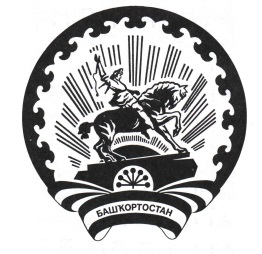 БАШҠОРТОСТАН РЕСПУБЛИКАҺЫ БӨРЙӘН РАЙОНЫ  МУНИЦИПАЛЬ РАЙОН ТЕРРИТОРИАЛЬ ҺАЙЛАУ КОМИССИЯҺЫРуководитель Рабочей группыИсламов Ильфат Бариевич – заместитель председателя  территориальной избирательной комиссииЗаместитель руководителя Рабочей группыТерегулов Ильдар Рафаилевич – член территориальной избирательной комиссии с правом решающего голосаЧлены Рабочей группы:Гайсина Лилия Зайнитдиновна – секретарь территориальной избирательной комиссии с правом решающего голосаКиньябаев Факил Фарзатович – член территориальной избирательной комиссии с правом решающего голосаБашаров Наиль Фаритович – член территориальной избирательной комиссии с правом решающего голосаХасанов Вадим  Факилович – член территориальной избирательной комиссии с правом решающего голосаАтауллин Ильдар Рахимьянович - член территориальной избирательной комиссии с правом решающего голосаВалитов Ильяс Факилевич - член территориальной избирательной комиссии с правом решающего голоса